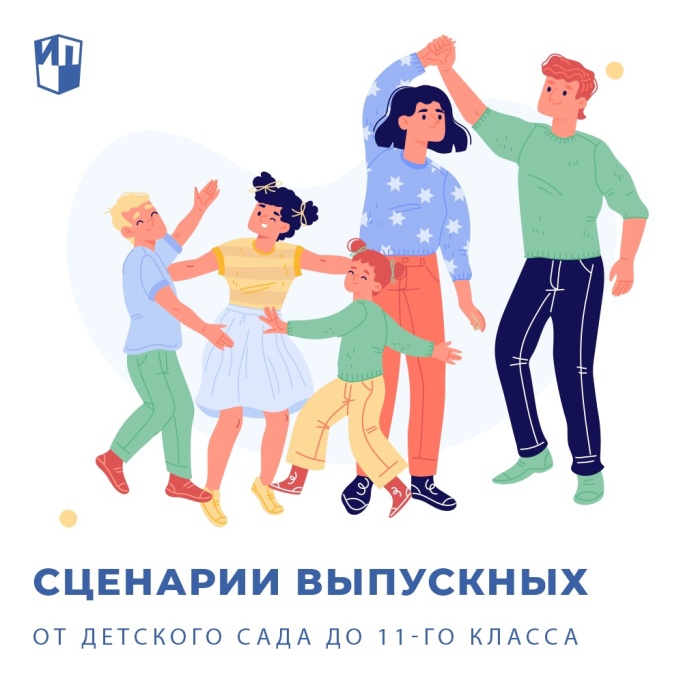 «Просвещение»Начался май, а значит, не за горами последние звонки и выпускные. Для вашего удобства мы решили собрать в одном посте сценарии мероприятий для ребят разного возраста — от дошкольников до одиннадцатиклассников. А если в этой большой коллекции материалов вы всё же не найдёте того самого, всегда можно собрать свой идеальный праздник из фрагментов, подсмотренных по ссылкам.

 Выпускные для детских садов: https://bit.ly/44i8hVo
 Выпускные в начальной школе: https://bit.ly/3AKxNVH
 Выпускные в старших классах: https://bit.ly/3VkxV81
 Последние звонки: https://bit.ly/3AJrLEL
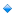 